The Churches of
St Bartholomew and St Chad
Thurstaston and Irby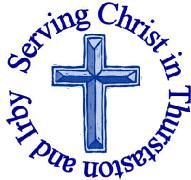 23rd September – Trinity 17Welcome to Church today.  We hope that you enjoy the service and gain a sense of God’s presence with us.Services next week Wednesday 26th September 10.15 am	Holy Communion 					St Chads Sunday 30th September – Trinity 18  8.00 am	Holy Communion				St Bartholomew’s9.30 am	Holy Communion				St Chads11.15 am 	Baptism	 				St Bartholomew’sNotices and AnnouncementBeing Disciples by Rowan Williams Thursdays 8.00 – 9.00pm St Chad’s Extension. Leaving behind any pretence of exclusive or dry language that may inhibit other writers, Being Disciples is made to be read by believers of all ages. Please come along prepared to share your response to the following questions: What excited, inspired or encouraged you about the chapterWhat challenged, jolted, confused you about the chapter.What did you learn from this about the essence of God or the nature of Jesus.What will you do with what you learned in the next 7 days. 27th September – Chapter 2   4th October - Chapter 3 at the Rectory 11th October - Chapter 418th October - Chapter 5 25th October - Chapter 6  HARVEST – Sunday 7th OctDonations for Wirral Foodbank (see below) and financial gifts for Christian Aid.Date for your Diary – Christmas Fair will be on Saturday 1st December. If there are any volunteers willing to help please speak to Julie DeBoorder Harvest Supper at St Chad’s – Friday 5th October 6-9.30pm. Please arrive for 6pm. Food, Scouse followed by Apple crumble and custard (provided by “Green Catering”) will be served at 6.30pm. Special diets (eg vegetarian, gluten free) to be notified in advance. Please bring your own drinks and glasses. During this part of the evening there will be a table quiz to raise money for Christian Aid and a raffle for Church funds. The second part of the evening will be dancing led by the “Heswall and West Kirby Folk Dance Group” Ticket price £11 (Children aged 4-11 £6.00, under 4 free). The wonderful team of people who have organised and run our Harvest Supper for the past few years are unavailable this year, so any volunteers to help on the day (with setting up tables in the afternoon, clearing tables away in the middle to make space for dancing, running the raffle, co-ordinating the table quiz, which is provided by Christian Aid, washing up etc) would be MUCH appreciated. Please speak to Revd Jane if you can help. Tickets are available to purchase at Sunday services, or via the parish office. Tickets MUST be purchased by Sunday 30th September so final numbers can be passed to the catering company.  Saturday 13th October 10am – 12 noon Foundations of Faith – reflections on the 39 articles with Bishop Keith Sinclair at the Christian bookshop in Birkenhead. Come along and here Bishop Keith talk about the book “Foundations of Faith” and his contribution to it, he is also happy to sign copies. Songs of Praise invite you to a recording in Birkenhead Thursday 18th October 6.30pm – 8 .30pm at Christ Church, Bessborough Road, Oxton, CH43 5RW. This recording will be marking the 100 year anniversary of the death of the poet Wilfred Owen. To apply, please send your name, postcode, contact phone number and number of people taking part to SOPcongregations@avantmedia.tv if you are a keen singer, please also include your voice part (SATB). Please include “Birkenhead Recording” in your subject header. If you have any queries please contact the team at SOPcongregations@avantmedia.tv or 0161 873 7073OT Live Saturday 27th October 2018 10am – 4.30pm at St Chad’s this one day course will enable you to understand the story of the Old Testament and how it all links together. Tickets are £14 per person for a life changing day, available fromhttps://www.bible.org.uk/wtb_event_tickets.php (please bring a packed lunch). Everyone receives a full colour workbook and free re-admission for life. 11-16 year olds can attend for free with a paying adult Votes and Voices Journey - 17 Nov 2018
A coach from Church House led by Bishop Libby will travel to an 11am service at Boggart Hole Clough (where the first meeting of the suffragette movement was held) then will travel back through the diocese calling at various locations and ending at the cathedral for evensong at 4pm. The ‘votes and voices’ journey will celebrate 100 years of women gaining the vote and the suffragettes who made it possible. Join us by creating a banner to honour the lives of significant women to display during our various processions. To book a place on the coach, if you would like to join us at various stages (more details to be released) or if you would like to donate a banner please contact  hannah.jones@chester.anglican.org.Children’s Society House Boxes – please can you return the boxes to either St Bartholomew’s or St Chad’s during September, for opening in October. Jean will be hosting a coffee morning and bring and buy on Saturday 6th October 1030am – 12 noon at “Barnstables”, 233 Irby Road, the boxes can be returned then too, everyone is welcome. Wirral Foodbank is short of tinned meat, fish and fruit, packet soup, fruit squash, pasta sauce, sponge puddings, biscuits, long grain rice, soap powder tablets, deodorants and sugarTots and Tinies are holding a Macmillan coffee morning during their session (10.30 – 11.30 am) on Thursday 27th September, donations of cakes welcome, and you would be welcome to come. Would you like to receive this notice sheet every week direct to your email in-box? If so, please send an email request to the parish office (office@thurstaston.org.uk)GOSPEL READING: Mark 9:30-37All: Glory to you, O Lord 30 They went on from there and passed through Galilee. He did not want anyone to know it; 31 for he was teaching his disciples, saying to them, “The Son of Man is to be betrayed into human hands, and they will kill him, and three days after being killed, he will rise again.” 32 But they did not understand what he was saying and were afraid to ask him.33 Then they came to Capernaum; and when he was in the house he asked them, “What were you arguing about on the way?” 34 But they were silent, for on the way they had argued with one another who was the greatest. 35 He sat down, called the twelve, and said to them, “Whoever wants to be first must be last of all and servant of all.” 36 Then he took a little child and put it among them; and taking it in his arms, he said to them, 37 “Whoever welcomes one such child in my name welcomes me, and whoever welcomes me welcomes not me but the one who sent me.”All: Praise to you, O Christ Church Office: Mrs K Butler, St Chad’s Church, Roslin Road, Irby, CH61 3UHOpen Tuesday, Wednesday, Thursday, 9.30am-12.30pm (term time)Tel 648 8169.  Website: www.thurstaston.org.uk E-Mail: office@thurstaston.org.ukRevd Jane Turner 648 1816 (Day off Tuesday). E-Mail: rector@thurstaston.org.ukChildren are Welcome at our ServicesIn St Chad’s, we have activity bags available and there is also a box of toys and cushions in the foyer, in case you feel your child would be happier playing there.In St Bartholomew’s, there are some colouring sheets and toys at the back of church.Children from age 2½ can attend Junior Church (term time) at St Chad’sChildren are Welcome at our ServicesIn St Chad’s, we have activity bags available and there is also a box of toys and cushions in the foyer, in case you feel your child would be happier playing there.In St Bartholomew’s, there are some colouring sheets and toys at the back of church.Children from age 2½ can attend Junior Church (term time) at St Chad’sChildren are Welcome at our ServicesIn St Chad’s, we have activity bags available and there is also a box of toys and cushions in the foyer, in case you feel your child would be happier playing there.In St Bartholomew’s, there are some colouring sheets and toys at the back of church.Children from age 2½ can attend Junior Church (term time) at St Chad’sChildren are Welcome at our ServicesIn St Chad’s, we have activity bags available and there is also a box of toys and cushions in the foyer, in case you feel your child would be happier playing there.In St Bartholomew’s, there are some colouring sheets and toys at the back of church.Children from age 2½ can attend Junior Church (term time) at St Chad’sCollect Gracious God,you call us to fullness of life:deliver us from unbeliefand banish our anxietieswith the liberating love of Jesus Christ our Lord.Amen.Collect Gracious God,you call us to fullness of life:deliver us from unbeliefand banish our anxietieswith the liberating love of Jesus Christ our Lord.Amen.Collect Gracious God,you call us to fullness of life:deliver us from unbeliefand banish our anxietieswith the liberating love of Jesus Christ our Lord.Amen.Post-Communion Prayer Lord, we pray that your gracemay always precede and follow us,and make us continually to be given to all good works;through Jesus Christ our Lord.Amen FOR OUR PRAYERS THIS WEEK For the World: Please pray for government and world leaders working on a Brexit plan. For the Parish: Please pray for the parents and godparents of Felicity Cunningham as she is baptised next week at St Bartholomew’s.     For the sick: Please pray for Mark Dennison, Graham Barley and Lil Ormsby.Please pray for those in hospital.From the Diocesan Prayer Cycle Pray for farmers – for a just reward for their work and a valuing of their contribution to our common life.From the Anglican Prayer Cycle Vacant, Mpwapwa (Tanzania)FOR OUR PRAYERS THIS WEEK For the World: Please pray for government and world leaders working on a Brexit plan. For the Parish: Please pray for the parents and godparents of Felicity Cunningham as she is baptised next week at St Bartholomew’s.     For the sick: Please pray for Mark Dennison, Graham Barley and Lil Ormsby.Please pray for those in hospital.From the Diocesan Prayer Cycle Pray for farmers – for a just reward for their work and a valuing of their contribution to our common life.From the Anglican Prayer Cycle Vacant, Mpwapwa (Tanzania)FOR OUR PRAYERS THIS WEEK For the World: Please pray for government and world leaders working on a Brexit plan. For the Parish: Please pray for the parents and godparents of Felicity Cunningham as she is baptised next week at St Bartholomew’s.     For the sick: Please pray for Mark Dennison, Graham Barley and Lil Ormsby.Please pray for those in hospital.From the Diocesan Prayer Cycle Pray for farmers – for a just reward for their work and a valuing of their contribution to our common life.From the Anglican Prayer Cycle Vacant, Mpwapwa (Tanzania)FOR OUR PRAYERS THIS WEEK For the World: Please pray for government and world leaders working on a Brexit plan. For the Parish: Please pray for the parents and godparents of Felicity Cunningham as she is baptised next week at St Bartholomew’s.     For the sick: Please pray for Mark Dennison, Graham Barley and Lil Ormsby.Please pray for those in hospital.From the Diocesan Prayer Cycle Pray for farmers – for a just reward for their work and a valuing of their contribution to our common life.From the Anglican Prayer Cycle Vacant, Mpwapwa (Tanzania)FOR OUR PRAYERS THIS WEEK For the World: Please pray for government and world leaders working on a Brexit plan. For the Parish: Please pray for the parents and godparents of Felicity Cunningham as she is baptised next week at St Bartholomew’s.     For the sick: Please pray for Mark Dennison, Graham Barley and Lil Ormsby.Please pray for those in hospital.From the Diocesan Prayer Cycle Pray for farmers – for a just reward for their work and a valuing of their contribution to our common life.From the Anglican Prayer Cycle Vacant, Mpwapwa (Tanzania)Services TODAY  Trinity 17  Services TODAY  Trinity 17  Services TODAY  Trinity 17  Services TODAY  Trinity 17  Services TODAY  Trinity 17  8:00 amHoly Communion    St. Bartholomew’sSt. Bartholomew’sSt. Bartholomew’s9.30 am11.15 am3.00pmMorning Worship Holy CommunionBaptism St  ChadsSt Bartholomew’sSt Bartholomew’sSt  ChadsSt Bartholomew’sSt Bartholomew’sSt  ChadsSt Bartholomew’sSt Bartholomew’sReadings for TodayJer 11:18-20James 3:13-4:3,7-8aMark 9:30-37Readings for 30th SeptemberNum 11:4-6,10-16,24-29James 5:13-20Mark 9:38-50